1 W. Wilhelm Street
Schererville, Indiana 46375
Mega Raffle (219) 322-4505 x8249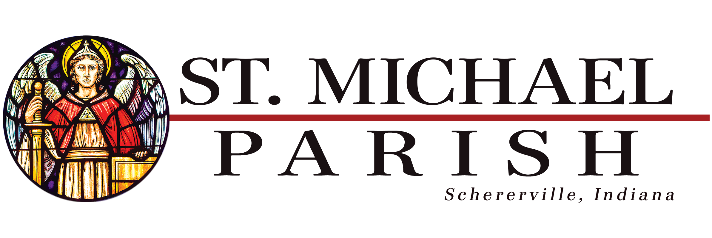 Email:  saintmichaelraffle@gmail.comWebsite:  www.stmichaelparish.lifeThanks for your interest in St. Michael Parish Mega Raffle.  As we fast approach the Mega Raffle on Saturday August 5th, here are the ways you can obtain and purchase your ticket(s):Parish Office – You can pick up tickets, drop off tickets and make payment at the parish office at 1 E. Wilhelm Street in Schererville.  Parish office is open from 9-4.  We accept cash, check or money order.  Debit Card – Call Jeanette at 219-322-4505 Ext 8234 and leave your name and phone number and she  will call you back as soon as possible to process your ticket request over the phone.Weekend Mass – After mass, we will be staffed to sell tickets in the back of the church.  Mass times are Saturday, August 29 @ 5:00 and Sunday August 30 @ 7:30, 9:30 & 11:30.St. Mikes FunFest  – The festival will be Friday August 4th from 5-11 and Saturday August 5th from 5-11.  We will be selling tickets at our Mega Raffle booth outside and inside the hall.  Deadline to purchase tickets is Saturday August 5th at 9:00p.  The drawing starts at 10:00pThanks for your support and Good Luck!St. Michael ParishMega Raffle Committee